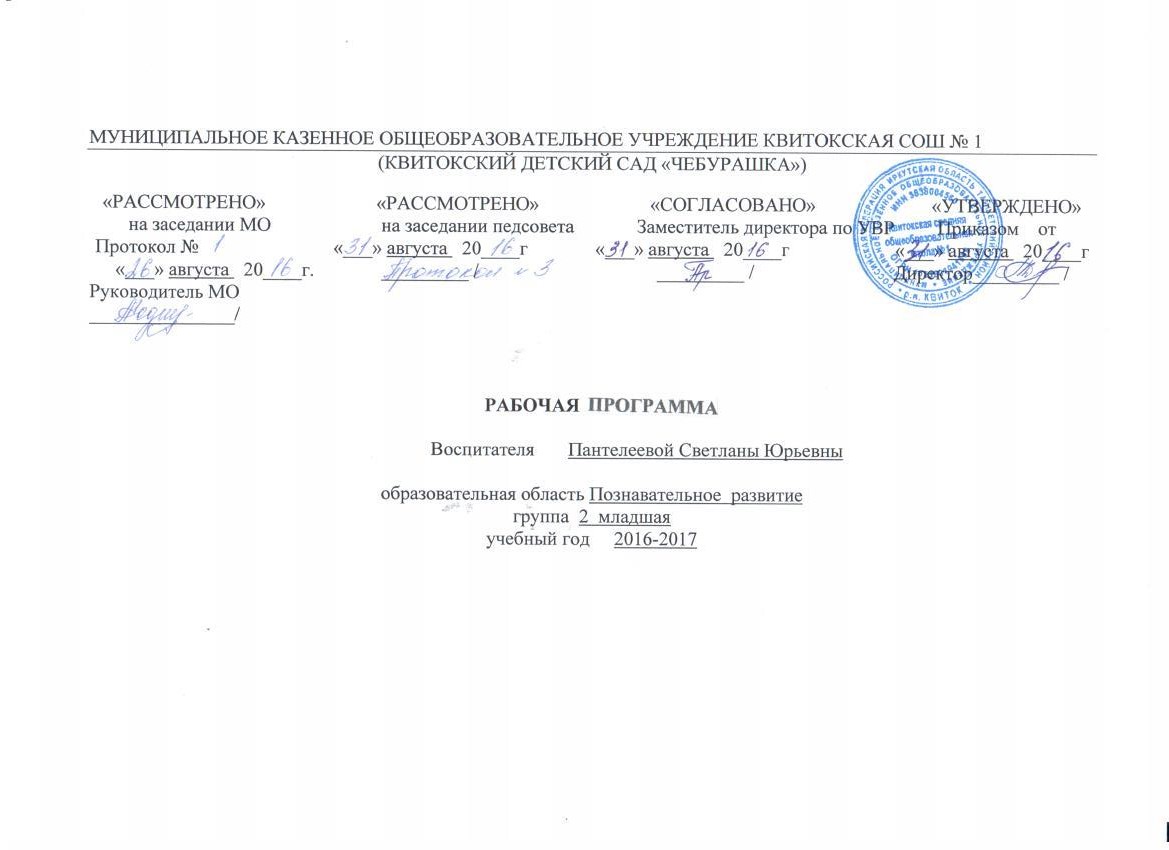 Ознакомление с окружающим миромПояснительная записка   Рабочая  программа курса «Ознакомление с окружающим миром» составлена на основе авторской программы «Здравствуй мир» А.А.Вахрушева   и является обязательной частью образовательной программы дошкольного образования.    Одна из характернейших и ярких черт дошкольников – любознательность. Дети постоянно задают вопросы и хотят получить ответы на них в тот же момент. Ребёнок, поскольку его жизненный опыт ещё невелик, познаёт мир, сравнивая его с собой, как наиболее известным ему объектом. Поэтому вся программа написана с позиции узнающего мир дошкольника. Она позволяет показать всеобщую взаимосвязь ребёнка со всей окружающей его действительностью. Цель курса - научиться объяснять окружающий мир в процессе выполнения заданий по осмыслению своего опыта, способствовать развитию дошкольника, знакомство с родным языком.Общими задачами всех занятий по курсу «Ознакомление с окружающим миром» с детьми являются формирование навыков общения (взаимодействия), активация и обогащение словарного запаса, а также развитие моторики, внимания и мышления.Цели и задачи курса определяют и методику проведения занятий. В основе лежит игра. В процессе игры дети моделируют реальные и вымышленные ситуации в созданном ими мире. Как можно больше вопросов и как можно меньше рассказов – это важнейший принцип проведения занятий. Задавая вопросы, пробуждающие фантазию и творчество ребёнка, педагог незаметно руководит творчеством ребёнка, побуждая его самостоятельно открывать окружающий мир и его закономерности.                                                                                       Планируемые результаты освоения программыК концу года ребёнок может знать и уметь: Совместно с взрослыми кормить птиц и поливать растения; заботиться о чистоте помещения и участка;Без надобности не срывать растения, не ломать ветки деревьев и кустарников, не пугать животных, не уничтожать гусениц, червяков,     бабочек, жуков;С доверием относится к взрослым, которые заботятся о них;Легко ориентироваться в ближайшем окружении: без труда называть часто встречающиеся предметы, объяснять их назначение, выделять ряд свойств и качеств (цвет, форма, материал), называть их;Знать некоторых домашних и диких животных; Знать название своего поселка. Материально-техническое обеспечение:Наглядно-дидактические пособия: «Овощи, фрукты, ягоды», «Рыбы. Насекомые», «Деревья, грибы, цветы», «Профессии. Человечки, схемы, знаки», «Посуда», «Одежда, обувь», «Игрушки. Инструменты. Спортивный инвентарь», «Дом, улицы, транспорт. Мебель. Электроприборы», «Продукты питания», «Птицы», «Животные»Муляжи фруктов и овощей.Наборы игрушек  диких и домашних животных.Плакаты с государственной символикой.Глобус и карта России.Пособие для дошкольников «Здравствуй, мир!»         Учебно-методическое обеспечение:Здравствуй, мир! Окружающий мир для дошкольников 2-7 лет. Методические рекомендации для воспитателей, учителей и родителей / под ред. А.А.Вахрушева – М.: Баласс, 2013.Кочемасова Е.Е., Белова И.К., Вахрушев А.А. Здравствуй, мир! Пособие по ознакомлению с окружающим для детей 3-4 лет. Часть 1 – М.: Баласс, 2013. Интернет- ресурсы: http://nsportal.ru/      maam.ru       detsad-kitty.ru      vospitatel.com.uaКалендарно-тематическое планированиеОзнакомление с окружающимКоличество часов __38__ в год, в неделю  1 Планирование составлено на основе  авторской программы А.А.Вахрушева «Здравствуй, мир!» - М.:, Баласс,2013Введение в математикуПояснительная  записка              Рабочая  программа курса «Введение в математику» составлена на основе авторской программы математического развития дошкольников 3-7 лет  М.В.Корепановой, С.А.Козловой, «Моя математика» и является обязательной частью образовательной программы дошкольного образования.            Цель курса - всестороннее развитие личности ребёнка, его кругозора, интеллекта, личностных качеств.           Задачи обучения:1) Развитие основных групп общеучебных умений:- интеллектуальных (умение отличать новое от уже известного; сравнивать и группировать предметы и их образы, находить ответы на вопросы, делать выводы);- организационных (определять цель деятельности, планировать её, работать по предложенному плану, оценивать полученный результат);- коммуникативных (слушать и понимать чужую речь, грамотно оформлять свою мысль в устной речи, выполнять различные роли в учебной группе);- оценочных (определять и высказывать самые простые, общие для всех людей правила поведения в предложенных ситуациях).2) Формирование основных групп предметных умений для данной возрастной группы детей:- умение производить простейшие вычисления на основе действий с конкретными предметными множествами и измерений величин с помощью произвольно выбранных мерок- умение читать и записывать сведения об окружающем мире на языке математики;- узнавать в объектах окружающего мира изученные геометрической  формы;- строить цепочки рассуждений.3) Формирование мотивации учения, интереса к математике и процесса обучения в целом.4) Развитие внимания и памяти.5) развитие креативности и вариативности.В курсе выделяют несколько содержательных линий: числа, величины, простые арифметические задачи на сложение и вычитание, элементы геометрии, элементы логического мышления, ознакомление с пространственными и временными отношениями, конструирование.                                                                                            Планируемые результаты освоения программы   К концу года ребёнок может знать и уметь:Группировать предметы по цвету, форме, величине;Составлять группы из однородных предметов и выделять один предмет из группы;Находить в окружающей остановке один и много одинаковых предметов;Сравнивать два контрастных по величине предмета, используя приемы наложения, приложения друг к другу; показывать, какой из   предметов длинный – короткий, широкий – узкий; высокий – низкий;Различать круг и квадрат, предметы, имеющие углы и круглую форму;Понимать слова: впереди -  сзади, вверху – внизу, слева -  справа, на, над – под, верхняя – нижняя (полоска).                                                             Материально-техническое обеспечение:Наглядно-дидактические пособия: «Овощи, фрукты, ягоды», «Рыбы. Насекомые», «Деревья, грибы, цветы», «Профессии. Человечки, схемы, знаки», «Посуда», «Одежда, обувь», «Игрушки. Инструменты. Спортивный инвентарь», «Дом, улицы, транспорт. Мебель. Электроприборы», «Продукты питания», «Птицы», «Животные».Муляжи фруктов и овощей.Наборы игрушек  диких и домашних животных.Плакаты с государственной символикой.Глобус и карта России.Пособие для дошкольников «Здравствуй, мир!»         Учебно-методическое обеспечение:Корепанова М.В., Козлова С.А. Моя математика для детей младшего и среднего дошкольного возраста: Методические рекомендации для педагогов. – М.: Баласс, 2008. – 128 С. (Образовательная система «Школа 2100». Комплексная программа «Детский сад 2100».).Интернет- ресурсы:  http://nsportal.ru/, maam.ru, detsad-kitty.ru, vospitatel.com.uaМатериально-техническое обеспечение: Счётные палочкиГеометрический материал (наглядный и раздаточный)Игрушки  из разных материалов и размеровЧисловые  карточкиКонструктор «Лего»,  деревянный, напольный строительный материал.Пособие для детей  «Моя математика»Календарно-тематическое планированиеВведение в математикуКоличество часов _38   в год, в неделю  1 Планирование составлено на основе авторской программы математического развития дошкольников 3-7 лет М.В.Корепановой, С.А.Козловой, «Моя математика» -  М.: Баласс, 2014КонструированиеПояснительная запискаРабочая программа курса «Конструирование»  составлена на основе авторской программы «Конструирование и художественный труд в детском саду» Куцаковой Л.В и является обязательной частью образовательной программы дошкольного образования.Целью реализации программы является - развитие конструкторских и художественных способностей детей. Основные задачи программы: сформировать у дошкольников познавательную и исследовательскую активность, стремление к умственной деятельности; приобщить детей к миру технического и художественного изобретательства; развивать эстетический вкус, конструктивные навыки и умения.Главное в программе - развитие личности, его индивидуальности, творческого потенциала, основанное на принципах сотрудничества и сотворчества с взрослыми, без запретов и категорических отрицаний со стороны воспитателя. Она нацеливает на естественное и непринуждённое приобщение детей к миру прекрасного, на развитие активного интереса к народному прикладному творчеству, архитектуре, к миру предметов и вещей, созданных людьми, на воспитание уважения к их творцам.Планируемые результаты освоения программыК концу года дети могут знать и уметь:Знать, называть, использовать детали строительного материала;Уметь располагать кирпичики, платины вертикально;Изменять постройки, надстраивая или заменяя одни детали другими;Различать части постройки по величине (большая – маленькая, длинная – короткая, высокая – низкая, узкая – широкая).Материально-техническое обеспечение:  Строительный материал: деревянный конструктор, конструктор «Лего» ( крупный и мелкий)Ножницы, клей, салфетка, клеёнкаБумага, картон, счетные палочки Интернет- ресурсы: doshvozrast.ru,  nsportal.ru, maam.ru,  detsad-kitty.ru, vospitatel.com.uaУчебно-методическое обеспечение:1. Куцакова Л.В. Конструирование из строительных материалов. Система работы в средней группе. – М.: ТЦ Сфера, 2013.2.Куцакова Л.В. Конструирование и художественный труд в детском саду. М.: ТЦ Сфера, 2013г.3.Куцакова. Л.В. «Занятия по конструированию из строительного материала в средней группе детского сада». Конспекты                         занятий. Издательство Мозайка- синтез. Москва 2010.Календарно-тематическое планированиеКонструирование Конструирование проходит в чередовании с лепкой и аппликацией.Количество часов__19  в год, 1 раз в 2 неделиПланирование составлено на основе авторской программы Куцаковой Л.В. «Конструирование и художественный труд в детском саду» - М.:, ТЦ Сфера,2014Введение в художественную литературу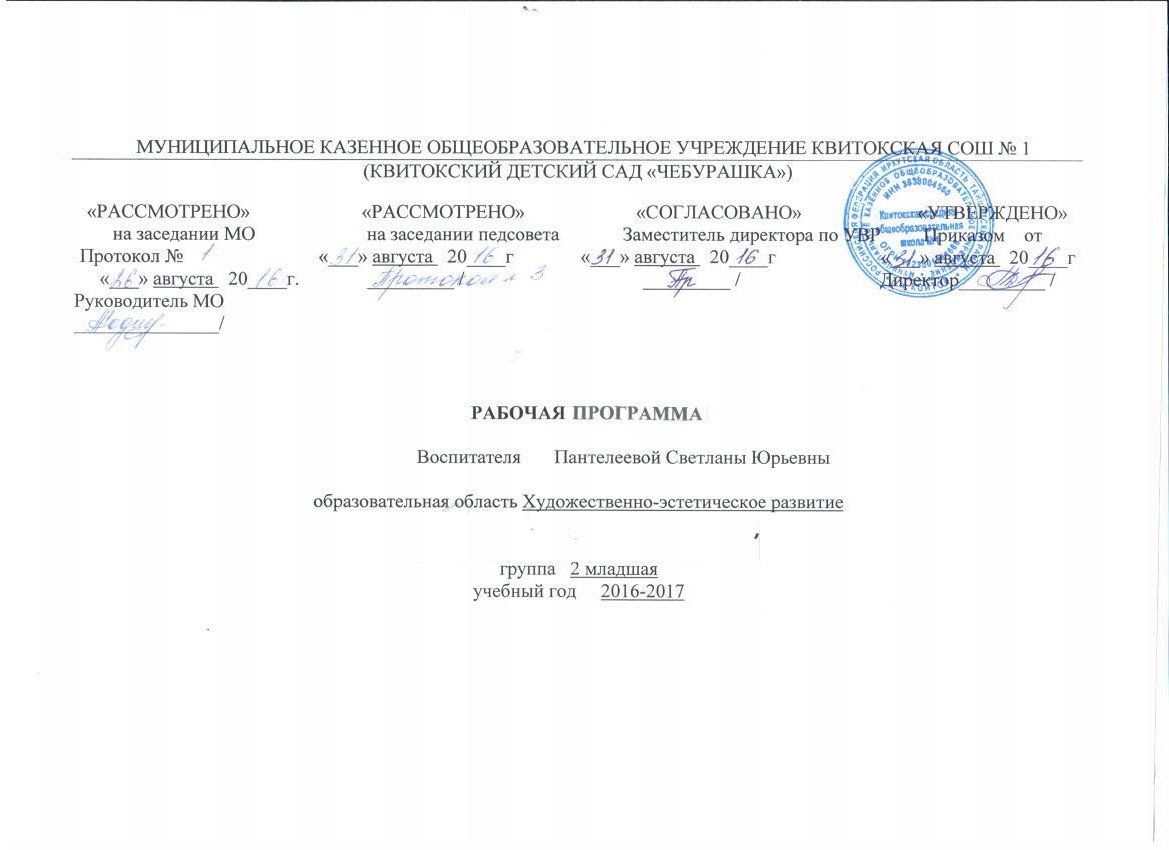 Пояснительная  записка      Рабочая программа курса «Введение в художественную литературу» составлена на основе авторской  программы  Гербовой  В.В. «Приобщение детей к художественной литературе» и  является обязательной частью образовательной программы дошкольного учреждения.     Художественная литература и фольклор занимают в жизни ребёнка дошкольного возраста важное место.          Основной целью в ведение в художественную литературу является - приучение к чтению, привитие детям интереса к художественной литературе, знакомству с ее различными жанрами и формами; развитие эмоционального отклика на произведения, поступки персонажей; передача своего отношения к ним.    Читательские интересы старших дошкольников довольно разнообразны. Они с удовольствием слушают и обсуждают произведения на нравственную тему, о природе и животных, своих сверстников.   Данные возрастные  особенности дошкольников позволяют определить такие задачи приобщения ребенка к книге, как:-учить детей выражать свое отношение к прочитанному, услышанному;-учить детей сопереживать, сочувствовать литературным героям;-формировать у детей первоначальные представления о построении художественных текстов, об их жанровых особенностях;-развивать творческое воображение детей.                                                                                             Планируемые результаты освоения программы   К концу года ребёнок может знать и уметь:С помощью взрослого, используя фигурки настольного театра, инсценировать отрывки знакомых сказок;Заинтересованно слушать знакомые и новые сказки, стихотворения, рассказы;Рассказывать содержание произведения с опорой на рисунки в книге, на вопросы воспитателя;Называть произведения (в произвольном изложении), прослушав отрывок из него;Читать наизусть небольшое стихотворение при минимальной помощи взрослого.Материально-техническое обеспечение:             Наглядно-дидактические пособия: «Овощи, фрукты, ягоды», «Рыбы. Насекомые», «Деревья, грибы, цветы», «Профессии. Человечки, схемы, знаки», «Посуда», «Одежда, обувь», «Игрушки. Инструменты. Спортивный инвентарь», «Дом, улицы, транспорт. Мебель. Электроприборы», «Продукты питания», «Птицы», «Животные».Муляжи фруктов и овощей.Наборы игрушек  диких и домашних животных.Плакаты с государственной символикой.Глобус и карта России.Пособие для дошкольников «Здравствуй, мир!»Художественные произведенияИллюстрации к художественным произведениямУчебно-методическое обеспечение:1. Гербова В.В. Приобщение детей к художественной литературе. Программа и методические рекомендации.- М.: Мозаика-Синтез,20082.Книга для чтения в детском саду и дома: 5-7 лет.- М.: Издательство Оникс,2010Интернет- ресурсы: nsportal.ru, maam.ru, detsad-kitty.ru, doshvozrast.ruКалендарно-тематическое планированиеВведение в художественную литературуКоличество часов __38__в год, в неделю  1 Планирование составлено на основе авторской программы Гербовой  В.В. «Приобщение детей к художественной литературе».М.:,- Мозаика-Синтез,2008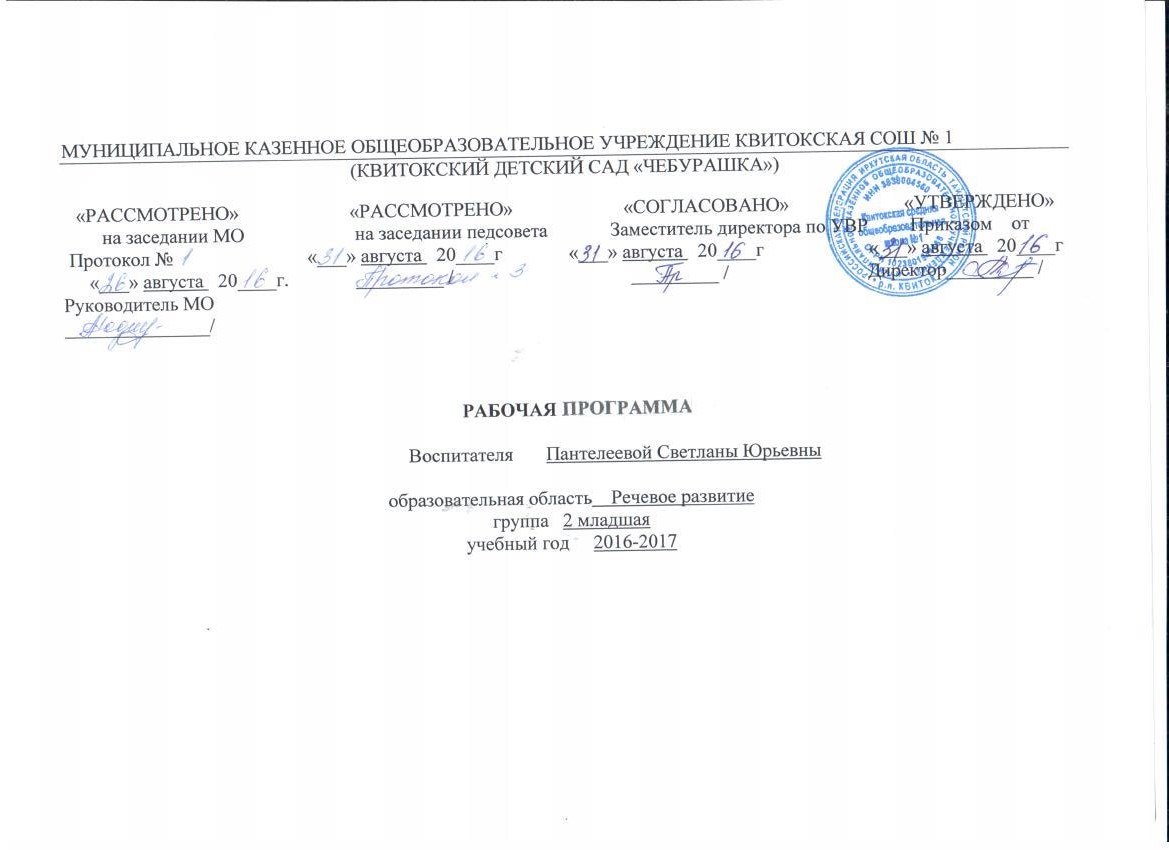 Развитие речи и подготовка к обучению грамотеПояснительная запискаРабочая  программа курса «Развитие речи и подготовка к обучению грамоте » составлена на основе авторской программы                  «По дороге к Азбуке» Т.Р. Кисловой   и является обязательной частью образовательной программы дошкольного образования.Целью реализации программы является - обеспечение процесса речевого развития дошкольников на всех возрастных этапах.Задачи:развитие умений говорения и слушания, формирования опыта чтения слогов;развитие интереса и внимания к слову, к собственной речи и речи окружающих;обогащение активного и пассивного словаря; развитие грамматического строя речи, умений связной речи с опорой на речевой опыт ребёнка;развитие фонематического слуха, совершенствование звуковой культуры речи детей;обучение звуко-слоговому анализу слов;развитие мелкой моторики руки.Содержание работы1.Развитие связной речи: - обучение ответам на вопросы  диалогической речи:- обучение подробному пересказу текста по зрительной опоре;- обучение составлению рассказа-описания, рассказа по сюжетной картинке, по серии картинок;- «чтение» и составление слогов и слов с помощью условных обозначений.2. Лексическая работа:- обогащение словарного запаса детей;- создание условий для употребления новых слов в собственной речи (конструирование словосочетаний и предложений).3. Развитие звуковой культуры речи:- знакомство с органами артикуляции, способами произнесения звука, его условным обозначением;- знакомство с классификацией звуков: согласные и гласные звуки; твёрдые и мягкие, звонкие и глухие согласные.4. Развитие фонематического слуха:- выделение звука в начале, конце и середине слова, определение положения звука в слове; - выделение в слове гласных звуков, согласных звуков, твёрдых, мягких, звонких, глухих согласных.5. Обучение звуко-слоговому анализу:- звуковой анализ состава слогов и слов;- дифференциация понятий «звук» и «буква»;- соотнесение букв и звуков.6. Работа по развитию мелкой моторики руки (штриховка, обведение по контуру)                                                                                            Планируемые результаты освоения программы            К концу года ребёнок может знать и уметь:По своей инициативе и при заинтересованной поддержке взрослого рассказать о том, что видели, куда ходили, что случилось;Отвечать на разнообразные вопросы взрослого, касающиеся ближайшего окружения, используя в речи практически все части речи, простые нераспространенные предложения и предложения с однородными членами;            Наглядно-дидактические пособия: «Овощи, фрукты, ягоды», «Рыбы. Насекомые», «Деревья, грибы, цветы», «Профессии. Человечки, схемы, знаки», «Посуда», «Одежда, обувь», «Игрушки. Инструменты. Спортивный инвентарь», «Дом, улицы, транспорт. Мебель. Электроприборы», «Продукты питания», «Птицы», «Животные».Муляжи фруктов и овощей.Наборы игрушек  диких и домашних животных.Плакаты с государственной символикой.Глобус и карта России.Обучающие  картинки (Посуда , одежда, животные Сибири)                        Учебно-методическое обеспечение:Кислова Т.Р. «По дороге к Азбуке» Методические рекомендации для воспитателей, логопедов, учителей и родителей к частям 1 и 2. – М.: Баласс, 2013.Интернет- ресурсы: nsportal.ru., maam.ru, detsad-kitty.ru, doshvozrast.ru, detsad-kitty.ru, nsportal.ru, planetadetstva.netКалендарно-тематическое планированиеРазвитие речи и подготовка к обучению грамотеКоличество часов  38  в год, в неделю  1 Планирование составлено на основе авторской программы Кисловой Т.Р. «По дороге к Азбуке». - М.:, Баласс,2010Синтез искусств  (изодеятельность, лепка/аппликация)Пояснительная записка              Рабочая  программа курса «Художественное творчество »  составлено на основе программы  художественного воспитания, обучения и развития детей 2-7 лет Лыковой И.А. «Цветные ладошки» и является обязательной частью образовательной программы дошкольного образования.Дошкольник в своём эстетическом развитии проходит путь от элементарно-наглядного-чувственного впечатления до созидания оригинального образа (композиции) адекватными изобразительно - выразительными  средствами. Движение от простого образа-представления к эстетическому обобщению, от восприятия цельного образа как единичного к осознанию его внутреннего смысла и пониманию типичного осуществляется под влиянием взрослых, передающих детям основы культуры детям.Цель реализации программы является - направленное и последовательное воспитание у детей эстетической  культуры в целях формирования эстетического отношения к окружающему миру. Задачи художественно  - творческого развития детей 3-4 лет:знакомить детей с произведениями разных видов искусства (живопись, графика, народное и прикладное искусство, архитектура)обращать внимание детей на образную выразительность разных объектов в искусстве, природном и бытовом окружении.поощрять детей воплощать в художественной форме свои представления, переживания, чувства, мысли.обогащать содержание изобразительной деятельности в соответствии с задачами познавательного и социального развития детей старшего дошкольного возраста.учить детей грамотно отбирать содержание рисунка, лепки, аппликации.поддерживать желание передавать характерные признаки объектов и явлений на основе представлений, полученных из наблюдений или в результате рассматривания репродукций, фотографий, иллюстраций в детских книгах.совершенствовать изобразительные умения во всех видах художественной деятельности: форма изображаемых объектов, их характерные признаки; передавать их несложные движения.поддерживать стремление самостоятельно сочетать знакомые техники, помогая осваивать новые, по собственной инициативе объединятьразные способы изображения (аппликация и рисование)формировать представления о художественных ремёслах.показывать способы экономного использования художественных материаловсоздавать условия для свободного, самостоятельного экспериментирования с художественными материалами.                                                                                            Планируемые результаты освоения программыК концу года ребёнок может знать и уметь:Рисование:Знать и называть материалы, которыми можно рисовать; Цвета, заданные программой; Название народных игрушек (матрешка, дымковская игрушка);Уметь изображать отдельные предметы, простые по композиции и незамысловатые по содержанию сюжеты; Подбирать цвета, соответствующие изображаемым предметам; правильно пользоваться карандашами, фломастерами, кистью, красками.Лепка:Знать свойства глины, пластилина, понимать какие предметы можно из них вылепить;Уметь отделять от большого куска небольшие комочки, раскатывать их прямыми и круговыми движениями ладоней; Лепить различные предметы, состоящие из 1-3 частей, используя разнообразные приемы лепки.АппликацияПри помощи взрослого создать изображение предметов из готовых фигур;Украшать заготовки простыми  элементами;Подбирать цвета, соответствующие изображаемым предметам ,аккуратно использует материал. Наглядно-дидактические пособия: «Овощи, фрукты, ягоды», «Рыбы. Насекомые», «Деревья, грибы, цветы», «Профессии. Человечки, схемы, знаки», «Посуда», «Одежда, обувь», «Игрушки. Инструменты. Спортивный инвентарь», «Дом, улицы, транспорт. Мебель. Электроприборы», «Продукты питания», «Птицы», «Животные».Муляжи фруктов и овощей.Наборы игрушек  диких и домашних животных.Обучающие  картинки (Посуда , одежда, животные Сибири)Материально-техническое обеспечение:Иллюстрации по временам годаИзображения птиц, рыб, зверейИллюстрации к сказкамИгрушки, изображающие животныхНаглядно-дидактическое пособие «Дошкольникам об искусстве»Цветная бумага и картонНожницы Пластилин Кисти для клея, клей, матерчатые салфетки, клеёнкаЦветные карандашиАльбомыКраски, кисти, бумажные салфетки, баночки под водуУчебно- методическое  обеспечение: 1. Лыкова И.А. Программа художественного воспитания, обучения и развития детей 2-7 лет «Цветные ладошки».- М.:ИД «Цветной мир»,20112. Лыкова И.А. Изобразительная деятельность в детском саду. Вторая младшая (художественно-эстетическое развитие): учебно-методическое пособие. - М.:ИЗ «Цветной мир»,2013Интернет- ресурсы: http://nsportal.ru/,  maam.ru, detsad-kitty.ru,  vospitatel.com.ua, doshvozrast.ruКалендарно-тематическое планированиеИзодеятельностьКоличество часов  __38_ в годв неделю  1 занятиеПланирование составлено на основе авторской программы  художественного воспитания, обучения и развития детей 2-7 лет «Цветные ладошки» Лыковой И.А.,  М.:, «Цветной мир»,2013Календарно-тематическое планированиеЛепка/аппликацияКоличество часов _38  в год, в неделю 1 Планирование составлено на основе программы  художественного воспитания, обучения и развития детей 2-7 лет Лыковой И.А. «Цветные ладошки», М.:, Издательский дом «Цветной мир»,2013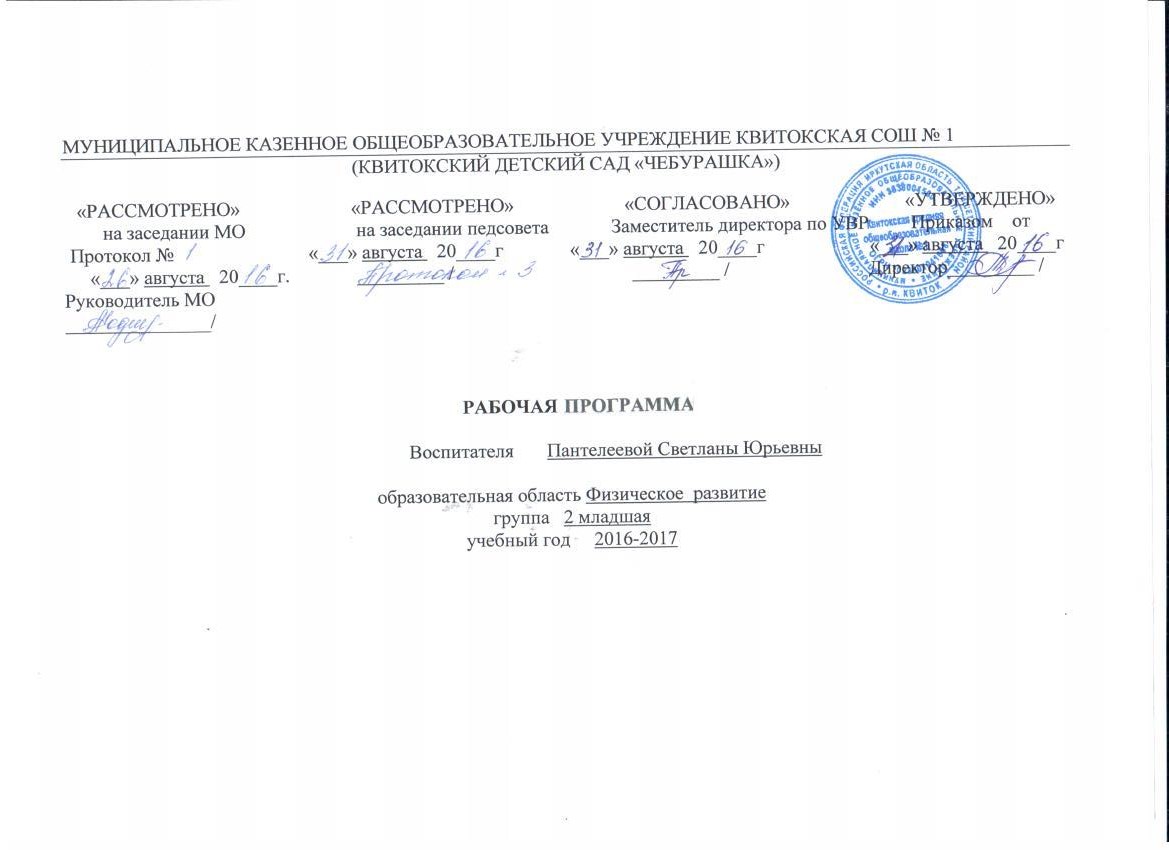 Физическая культураПояснительная запискаРабочая  программа курса «Физическая культура» составлена на основе авторской программы «Физическое воспитание в детском саду» Э.Я. Степаненковой и является частью образовательной программы дошкольного образования.Ведущие цели программы - создание благоприятных условий для полноценного образования, воспитания и развития ребенка в дошкольном детстве, формирование основ базовой культуры личности, развитие психических и физических качеств в соответствии с возрастными и индивидуальными способностями, подготовка детей к жизни в школе и современном обществе. Задачи программы:Воспитание психофизических качеств (ловкости, быстроты, гибкости, выносливости, силы и др.);Развитие координации движений, функции статического и динамического равновесия,  умения ориентироваться в пространстве;Формирование способности к самоконтролю за качеством выполняемых движений;Создание обстановки, способствующей формированию навыков личной гигиены.Формы организации двигательной деятельности детей:- Физкультурные занятия- Утренняя гимнастика- Самостоятельная двигательная деятельность- Игровая деятельность- Подвижные игры. Программа предусматривает расширение индивидуального двигательного опыта ребенка, последовательное обучение движениям и двигательным действия.                                                                    Планируемые результаты освоения программы       К концу года ребёнок может знать и уметь:Ходить прямо, не шаркая ногами, сохраняя заданное воспитателем направление; выполнять задание воспитателя: остановиться, присесть, повернуться;Бегать, сохраняя равновесие, изменяя направление, темп бега в соответствии с указанием воспитателя;Сохранять равновесие при ходьбе и беге по ограниченной плоскости, перешагивая через предметы;Ползать на четвереньках, лазать по гимнастической стенке произвольным способом;Энергично отталкиваться в прыжках на двух ногах, прыгать в длину с места не менее чем на 40 см;Катать мяч в заданном направлении с расстояния 1,5 м, бросать мяч двумя руками от груди, из-за головы; ударять мячом об пол, бросать вверх 2-3 раза подряд и ловить; метать предметы правой и левой рукой на расстоянии не менее 5 м;Уметь выполнять движения, проявляя элементы творчества и фантазии.Материально-техническое обеспечение: Спортивное оборудование (мячи и обручи разных диаметров, скакалки, гимнастические палки, кегли, пластмассовые кубики, кольцебросы, канат, маты, мешочки, гимнастические скамейки, воротца и т.д.) Интернет- ресурсы: detsad-kitty.ru, nsportal.ru, planetadetstva.net, http://nsportal.ru,/ maam.ru, vospitatel.com.ua, doshvozrast.ru  Программно-методическое  обеспечение:1. Пензулаева Л.И. Физическая культура в детском саду: Старшая группа. - М.:  Мозаика-Синтез, 20142. Степаненкова Э.Я. Физическое воспитание в детском саду - М.: Мозаика – Синтез,2009Календарно-тематическое планированиеФизическая культураКоличество часов   114    в годв неделю  3 занятия Планирование составлено на основе авторской  программы Степаненковой Э.Я. Физическое воспитание в детском саду.- М.:, Мозаика – Синтез,2009Социально - личностное развитие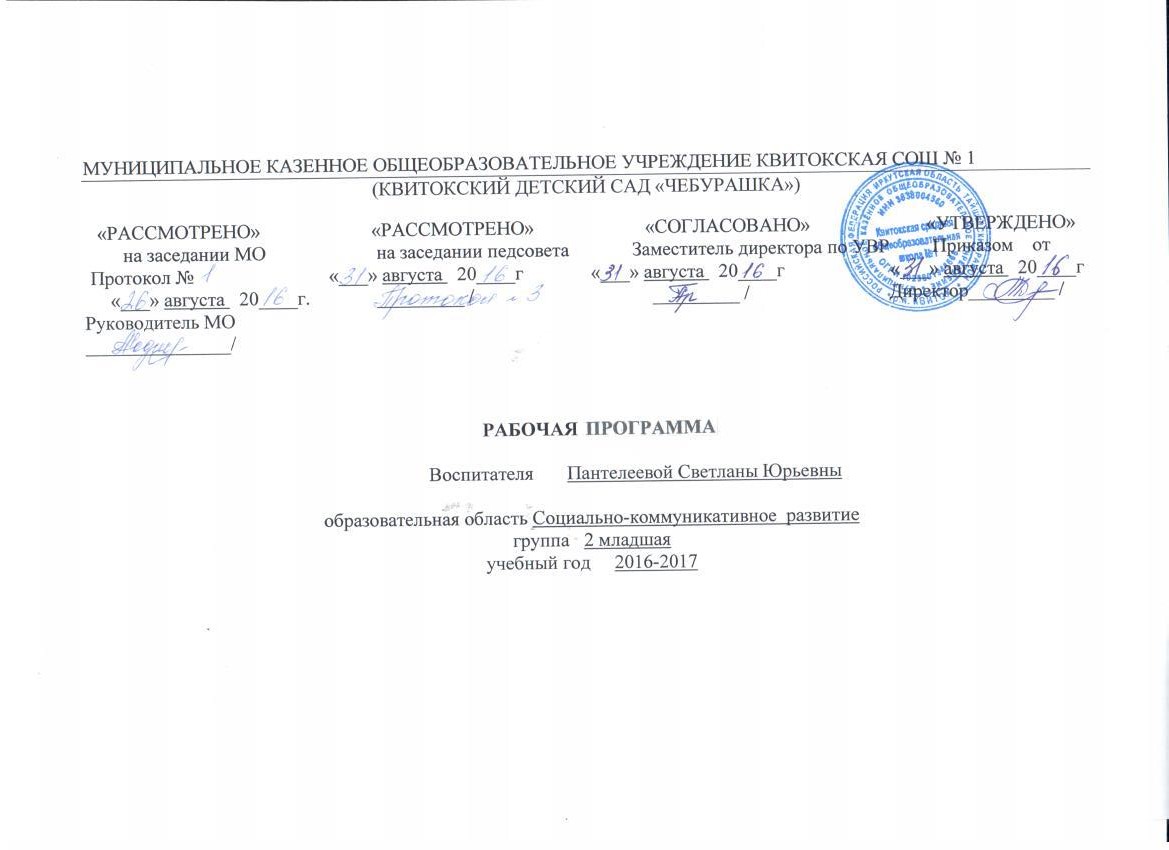 Пояснительная записка   Рабочая программа по курсу «Социально-личностное развитие» составлено на основе авторской  программы «Познаю себя»    Корепановой М.В., Харламповой Е.В. и  является обязательной частью образовательной программы дошкольного образования. С    младшими дошкольниками работа проводиться  в форме индивидуальных и подгрупповых бесед, игровых упражнений; рекомендуется использовать отдельные игры и упражнения из раздела для детей средней группы.Цели:1.  Усвоение норм и ценностей, принятых в обществе, включая моральные и нравственные ценности     2.  Развитие способности отмечать и определять свои эмоциональные состояния.Помощь детям в определении своего социального «Я».Задачи:1. Создать условия для формирования телесного образа себя:2. Формировать представления о своих качествах и качествах других людей.3. Помочь детям познать свой мир чувств и состояний.4. Побуждать детей к  осознанию своих способностей.5. Помощь детям в определении своего социального «Я».Планируемые результаты освоения программы           К концу года ребёнок может знать и уметь: Ориентироваться в своём физическом облике, рассказывать о себе (голова, руки, ноги, спина, живот, пальчики, глаза, нос, рот, язык,               уши)Адекватно ситуации проявлять свои чувстваИспользовать для выражения своих чувств определённые мимические, пантомимические жесты, действия, поступкиПротивопоставлять себя другим, начинает говорить о себе «Я»Распознавать базовые эмоциональные состояния других людейРеагировать на чувства других людей (проявлять любовь, оказывать посильную помощь пострадавшему, утешать плачущего, жалеть,              привлекать к участию в удовольствии)Проявлять эмоциональные предпочтения в отношении сверстниковЭмоционально предвосхищать результаты хорошо знакомых действийИспытывать  яркие эмоциональные переживания в играх с детьми, взрослымиИзбегать неприятных событий, ситуацийУдерживать внимание взрослого или ребёнка (жестами, улыбкой, заглядыванием в глаза)Стремиться к похвале, одобрению со стороны взрослых.               Материально-техническое обеспечение:- игровые атрибуты;- магнитофон.              Наглядно-дидактические пособия: «Овощи, фрукты, ягоды», «Деревья, грибы, цветы», « Профессии. Человечки, схемы, знаки», « Посуда. Одежда», « Одежда, обувь» «Игрушки.  Инструменты. Спортивный инвентарь», «Дома, улицы, транспорт. Мебель. Электроприборы», «Продукты питания», « Рыбы. Насекомые», «Птицы»,  «Животные».Обучающие  картинки для малышей  (Посуда, одежда, животные Сибири, цветы и.т.д.)Плакаты: « Мы играем», «Мы гуляем» «Домашние животные», « Праздники».Муляжи фруктов и овощей. Интернет-ресурсы:  detsad-kitty.ru, nsportal.ru, planetadetstva.net               Учебно - методическое пособие:     1.Корепанова М.В., Харлампова Е.В. Познаю себя. Методические рекомендации к программе  социально-коммуникативного  развития детей дошкольного возраста.- М.: Баласс, 2012.Календарно-тематическое планированиеСоциально-личностное развитие    Количество часов __38  в год, в неделю  1     Планирование составлено на основе  авторской программы М.В.Корепановой, Е.В.Харламповой     «Познаю себя»,- М.:, Баласс, 2012№п/пТемаКалендарные срокиКалендарные сроки№п/пТемапланируемыефактические1 мониторинг02.092 мониторинг09.093 «Лето»16.094  «Путешествие в зеленую страну»23.095 «Дикие животные» 30.09 6 «Путешествие в красную страну» 07.107 «Путешествие в желтую страну» 14.10       8         «Путешествие в оранжевую страну» 21.109 «Осень» 28.1028.1010 «Растения» (деревья, кусты, цветы) 11.1111.1111 «Овощи»18.1118.1112 «Кто мы?»  «Какие мы?» 25.1125.1113 «Кто мы?»  «Какие мы?» 02.1202.1214Домашние животные 09.1209.1215 «Путешествие в синюю страну» 16.1216.1216Подготовка к проекту «Здравствуй,  Новый год!»23.1223.1217Презентация проекта «Здравствуй,  Новый год!»29.1229.1218Повторение пройденного материала 08.0108.0119  «Путешествие в фиолетовую страну»13.0113.0120«Красный-синий-фиолетовый»20.0120.0121«Зима»27.0127.0122«Птицы»03.0203.0223«Братья наши меньшие» (дикие и домашние животные)10.0210.0224«Чайная посуда»17.0217.0225Подготовка к проекту «Моя милая мама»24.0224.0226Презентация проекта «Моя милая мама»06.0306.0327“Столовая и кухонная посуда”10.0310.0328  “Мебель”17.0317.0329“Одежда”24.0324.0330Повторение пройденного материала31.0331.0331“Обувь”07.0407.0432“За покупками”  14.0414.0433“Весна”21.0421.0434“Путешествие в голубую страну”28.0428.0435“Времена года”05.0505.0536Повторение пройденного материала12.0512.0537Мониторинг19.0519.0538Мониторинг26.0526.05№п/пТемаКалендарные срокиКалендарные сроки№п/пТемапланируемыефактические1 Мониторинг03.092 Мониторинг10.093  «Один - много» 17.094  «Один - много» 24.095 «Длиннее – короче» 01.106 «Выше – ниже» 08.107 «Путешествие на поезде» 15.108 «Длиннее – короче» 22.109 «Поровну, столько же, не поровну, не столько же» 29.1010 «Круги и квадраты» 05.1111 «Столько же, не столько же» 12.1112 «Сравниваем числа» 19.1113«Сравниваем числа»26.1114«Сравниваем числа»03.1215«Сравниваем числа»10.1216 «Поровну, столько же, не столько же» 17.1217Сравниваем числа   24.1218Проверь себя, что знаешь08.0119Сравниваем числа   14.0120«Учимся называть и сравнивать числа 1 и 2»21.0121 «Проверяем себя»28.0122 «Учимся называть и сравнивать числа 2и 3» 04.0223«Учимся называть и сравнивать числа 3и 4»11.0224 «Учимся считать» 18.0225“Учимся называть и сравнивать числа 4 и 5” 25.0226“Учимся считать” 04.0327Игры 11.0328“Стройка” 18.0329 “Город”, “Транспорт” 25.0330 “ Проверим себя” 01.0431Стройка08.0432“ Весна” 15.0433Мониторинг22.0434“В гостях у Айболита”29.0435 “Что мы носим”06.0536 «Семья»13.0537Мониторинг20.0538Мониторинг27.05№п/п ТемаКалендарные сроки Календарные сроки №п/п Темапланируемые фактические 1 мониторинг05.092мониторинг12.093 Знакомство с конструированием, деталями.19.094 Короткие и длинные дорожки03.105Ворота 17.106Солнышко (счетные палочки и геометрические фигуры)31.107Короткие и длинные дорожки14.118Идем в гости к фиолетовому королю (дорога, мост)12.129Заборчик26.1210Коврик для котят (из геометрических фигур на квадрате)09.0111 «Идем в гости к фиолетовому королю» (дорога, мост)23.0112«Лодочка из счетных палочек»06.0213Лесенка (закрепление счета до 4)20.0214Построим мебель для куклы и мишки” из счетных палочек06.0315Строим новый дом03.0416Рельсы из счетных палочек17.0418мониторинг15.0519мониторинг22.05№п/пТемаКалендарные срокиКалендарные сроки№п/пТемапланируемыефактические1 мониторинг05.092 мониторинг12.093 Чтение стихотворения А.Барто «Игрушки»19.094 Разучивание стихотворения Измайловой «Кузнечик» 26.095Рассказывание Сутеев «Под грибом»03.106Разучивание стихотворения С.Маршака «Мяч»10.107Чтение М. Пришвина «Листопад»17.108Рассказывание сказки «Снегурушка и лиса»24.109Разучивание стихотворения М. Ходякова «Осень» 31.1010Рассказывание сказки «Маша и медведь»07.1111Рассказывание сказки «Пых»14.1112Чтение сказки С. Маршака «Сказка о глупом мышонке»21.1113Чтение «Девочка чумазая»28.1114Русская народная сказка «Три медведя»05.1215Заучивание стихотворения «Котя, котя, коток…»12.1216Заучивание стихотворения «Снегурочка» Е.Тараховская19.1217Рассказывание Сказки «Рукавичка»26.1218Разучивание стихотворения А.Барто «Снег»09.0119Чтение английской песенки «Перчатки»16.0120«Где спит рыбка» И.Токмакова23.0121Заучивание стихотворения И.Токмаковой «Как на горке снег, снег…»30.0122Чтение Л.Н.Толстого «У Вари был чиж»06.0223Рассказывание русской народной сказки «Кот, петух и лиса» 13.0224Чтение стихотворения З.Александровой “Прятки”20.0225Стихи про маму и бабушку. Заучивание Е.Акима “Мама”27.0226Презентация проекта «Моя милая мама»06.0327Чтение Е.Благинина «Аленушка»13.0328Чтение Л.Воронковой “Маша-растеряша”20.0329Чтение сказки Н.Павловой “Чьи башмачки”27.0330Заучивание стихотворения Э. Мошковской “Поезд мчится”.03.0431“Крошка Енот и тот, кто сидит в пруду”10.0432Рассказывание сказки “Заюшкина избушка”17.0433К.Чуковский “Доктор Айболит”24.0434Заучивание стихотворения Плещеева “Травка зеленеет, солнышко блестит”27.0435Чтение Л.Н.Толстого ”Птица свила гнездо”08.0536Чтение С.Козлова “Солнечный заяц и медвежонок”15.0537Мониторинг22.0538Мониторинг29.05№п/пТемаКалендарные срокиКалендарные сроки№п/пТемапланируемыефактические1 мониторинг01.092 мониторинг04.093  «История о том, как Ежик и Лисенок попали в лес» 11.094  «Ежик и Лисенок осваиваются в лесу» 18.095 «Знакомство с лесными жителями» 25.096 «История про аистенка» 02.107«История о том, как летала улитка»09.10       8         «Про запасливую сороку» 16.109«Спасение мышонка»23.1010«Про невоспитанную рысь»30.1011  «Сообразительный муравей»06.1112«Спасение коровы»13.1113«Про любопытную норку»20.1114«Про паука  и птенчика»27.1115«Про белку и бобра»04.1216«Про опасного и умного филина»11.1217«Про волчонка, который заблудился»18.1218Подготовка к проекту «Здравствуй,  Новый год!»25.1219Презентация проекта «Здравствуй,  Новый год!»29.1220«Стрекоза – лесной вертолётик»08.0121«Встреча лисенка с дятлом»15.0122«Лосенок ищет папу»22.0123«Ку-ку, кукушка»29.0124«Визит диких гусей»05.0225«Про хозяйственного хомячка»12.0226«Про заботливого зайчика и капризную Чайку»19.0227“Про торопливую ящерицу и комочки”26.0228“Концерт суслика”05.0329“В поисках меда и пчелы”12.0330“Как цапля спасла непослушного лисенка”19.0331“История про ужа”26.0332“Про воробья, который не умел чирикать”02.0433“ Про толстого жука”09.0434“ О том, как щука стала доброй”16.0435“История о вороне и шоколадном яйце”23.0436“Встреча игрушек со своими хозяевами”08.0537Мониторинг15.0538Мониторинг22.05№п/пТемаКалендарные сроки Календарные сроки №п/пТемапланируемые фактические 1 мониторинг03.092мониторинг08 .093 Нарисуй, что умеешь15.094 Зеленая трава22.095Волк и заяц29.096Воздушные шары06.107Осенние листья13.108Лиса и белка20.109Тучка и дождик27.1010Дерево10.1111Овощи на тарелке17.1112Наливное яблочко24.1113Фартук для бабушки01.1214Человечек08.1215Кошка15.1216Снег идет22.1217Елка29.1218Снеговик08.0119Зайчик игрушка для куклы Тани12.0120Петушок19.0121Вот зима, кругом бело26.0122Кормушка для птиц 02.0223Белка 09.0224Украсим чашку 16.0225Тарелка для медведей 23.0226Телевизор 02.0327Платье с трафаретом 16.0328Весенняя капель. Надеваем сапоги23.0329Дымковская лошадка 30.0330Кораблик и ручееки 06.0431Солнышко – раскидай колечки 13.0432Почки и листочки20.0433Травка зеленеет, солнышко блестит27.0434Одуванчик05.0535Божья коровка12.0536Рисование по замыслу18.0537Мониторинг25.0538Мониторинг29.05№п/п ТемаСрок№п/п Темапланируемыйфактическийфактический1 мониторинг05.092 мониторинг12.093 Лепка Разноцветные карандаши19.094 Лепка  Огурцы26.095Лепка  Следы невиданных зверей03.106Аппликация  Мячики катятся по дорожке 10.107Аппликация  Светофор 17.10       8       Лепка  Грибы для ежика» (из природного материала) 24.109Аппликация  Мухомор31.1010Лепка  Воздушный шарик07.1111Аппликация  Овощи на тарелке14.1112Лепка   Наливные яблочки21.1113Лепка  Солнышко для нас 28.1114Лепка  Баранки и крендельки05.1215Аппликация  Домик для собачки12.1216Аппликация   Елочка-красавица 19.1217Лепка  Елочка26.1218Лепка  По замыслу09.0119Лепка  Снеговик16.0120Аппликация   Цветной коврик для котят 23.0121Аппликация  Снеговик 30.0122Аппликация  Снег идет» (обрывание) 06.0223Лепка   (Птицы и зернышки) Угостим птичек зернышками13.0224Аппликация  Открытка для папы20.0225Лепка  Чашка с блюдцем27.0226Аппликация   Открытка для мамы06.0327Лепка  Стол (пластинография)13.0328Аппликация  Украсим платочек для куклы20.0329Аппликация  Домик в деревне27.0330Аппликация  Украсим дымковскую игрушку03.0431Аппликация  Ручеек и кораблик10.0432Лепка  Тюльпан17.0433Лепка  Почки и листочки24.0434Лепка  Птенчики в гнездышке27.0435Аппликация  Лютики – цветочки08.0536АппликацияГусеница”15.0537Мониторинг22.0538Мониторинг29.05№п/п ТемаКалендарные сроки Календарные сроки №п/п Темапланируемые фактические1мониторинг01.092мониторинг03.093мониторинг05.094мониторинг8.095мониторинг10.096мониторинг12.097Прыжки на двух ногах15.098Ходьба по извилистой дорожке (ширина – 20 см, длина – 3 м)17.099Прокатывание мяча вокруг предмета, прыжки на двух ногах19.0910Прыжки на всей ступне с подниманием на носки (пружинка)22.0911Прокатывание мяча двумя руками вдаль от черты24.0912Игровые упражнения на пройденный и освоенный материал.26.0913Ходьба по канату боком29.0914Ползание на четвереньках по прямой (4–5 м)01.1015Подготовка к спортивному мероприятию «Вперед за здоровьем»03.1016Итоговое мероприятие «Вперед за здоровьем»06.10.17Ходьба и бег м/у линиями08.1018Ходьба по извилистой дорожке с хлопками над головой (ширина – 15 см, длина – 4 м)10.1019Прыжки с гим. скамейки, катание мяча13.1020Повторение с усложнением15.1021Прокатывание мяча друг другу, ползание на четвереньках в прямом направлении17.1022Катание мяча двумя руками друг другу20.1023Подлезание под дугу, бросание на дальность22.1024Подготовка с проекту  «Осень в гости просим!»24.1025Презентация проекта «Осень в гости просим!»27.1026Игровые упражнения на пройденный и освоенный материал.29.1027Прыжки на двух ногах из обруча в обруч, прокатывание мяча31.1028Прыжки на двух ногах, стоя на месте03.1129Ползание на четвереньках, бросание и ловля мяча05.1130Ползание на средних четвереньках по извилистой дорожке (ширина – 20 см, длина – 5–6м)07.1131Подлезание под дугу, ходьба м/у линиями10.1132Ходьба с перешагиванием через предметы, через рейки лестницы (высота 10–15 см)12.1133Прыжки с продвижением вперед, ходьба по гим. доске14.1134Прыжки на двух ногах на месте с поворотом вокруг себя17.1135Прокатывание мяча в прямом направлении, ходьба по гим. скамейке19.1136Прокатывание мяча под дугу двумя руками (увеличение расстояния)21.1137Игровые упражнения на пройденный и освоенный материал.24.1138Подлезание под дугу, прокатывание мячей26.1139Разные способы бросания и ловли мяча28.1140Культурно-гигиенические навыки01.1241Игровые упражнения со снегом03.1242Ползание на четвереньках, прыжки с продвижением вперед05.1243Ползание на четвереньках за катящимся мячом08.1244Прыжки со скамейки, прокатывание мяча вокруг предмета10.1245Ходьба с перешагиванием через предметы (высота – 10–15 см)12.1246Ходьба по гим. скамейке, подлезание под дугу, прыжки15.1247Прыжки со скамейки, прокатывание мяча17.1248Подготовка к проекту «Здравствуй,  Новый год!»19.1249Презентация проекта «Здравствуй,  Новый год!»22.1250Игровые упражнения на пройденный и освоенный материал.24.1251Ползание по гим. скамейке, лазанье по гим. стенке26.1252Прыжки на двух ногах с продвижением вперед29.1253Подлезание под дугу, ходьба по гим. скамейке31.1254Прыжки в длину с места, прокатывание мячей в прямом направлении09.0155Прокатывание мяча между предметами (ширина – 60 см)12.0156Ползание по гим. скамейке, метание вдаль14.0157Ползание за катящимся мячом с ускорением и замедлением темпа16.0158Ходьба по гим. скамейке, прыжки в длину с места19.0159Прокатывание мяча под натянутой веревкой21.0160Игровые упражнения на пройденный и освоенный материал.23.0161Прыжки на двух ногах на месте в паре26.0162Бросание мяча вверх и его ловля, прыжки в длину с места28.0163Ползание по доске на четвереньках (по мосту)30.0164Спрыгивание со скамейки, лазанье по гим. стенке02.0265Прокатывание мяча под дугу04.0266Игровые упражнения с мячом06.0267Прыжки вверх на месте с целью достать предмет09.0268Бросание мяча вперед снизу11.0269Ходьба на носочках по скамейке, удерживая равновесие 13.0270Игровые упражнения на пройденный и освоенный материал.16.0271Подготовка к проекту «Спортландия»18.0272Презентация проекта «Спортландия»20.0273Ходьба по канату «зигзагом»23.0274Ходьба по канату в  прямом направлении25.0275Ходьба по канату по кругу27.0276Ползание под препятствие (высота – 30–40 см)02.0377Подготовка к проекту «Моя милая мама»04.0378Презентация проекта «Моя милая мама»06.0379Спрыгивание с высоты (со скамейки, высота 10 см)09.0380Перешагивание через препятствия (высота 10–15 см)11.0381Бросание мешочка в цель (дощечку)13.0382Проползание между ножками стула произвольным способом16.0383Бросание мяча от груди18.0384Прыжки на 2х ногах через препятствия (высота 10–15 см)20.0385Прыжки на 2х ногах через 2 линии  (расстояние 30см)23.0386Проползание в обруч, расположенный вертикально к полу, не касаясь руками пола25.0387Ходьба по гимнастической скамейке на высоких четвереньках27.0388Ловля мяча, брошенного инструктором (расстояние 1,5 м)30.0389Прыжки в длину с места (40–50 см)01.0490Переползание через бревно боком (высота 40 см)03.0491Прыжки - перепрыгивание из обруча в обруч на двух ногах06.0492Ползание по наклонной доске, закрепленной на второй перекладине лестницы с переходом на нее08.0493 «Барабан» (ходьба с действиями на различение динамики)10.0494Прыжки со сменой положения ног (врозь-вместе)13.0495Бросание мяча вперед в даль двумя руками из-за головы15.0496Ходьба по кирпичикам, расположенным на расстоянии 15 см друг от друга17.0497Бросание мяча вперед вдаль двумя руками от груди20.0498Подтягивание на скамейке, лежа на животе22.0499Бросание большого мяча двумя руками из-за головы через веревку (расстояние 1–1,5 см)24.04100Итоговое мероприятие к проекту «День Победы»27.04101Влезание на гимнастическую скамейку с дополнительным заданием для рук (руки в стороны)29.04102Бросание предметов в цель (расстояние 1 м) одной рукой01.05103Бросание мяча верх и ловля его04.05104Влезание на гимнастическую стенку и спуск с нее06.05105Метание на дальность правой и левой рукой (2,5–5 м)08.05106Ходьба по наклонному буму11.05107Прыжки в высоту с места через шнур (высота 35 см)13.05108Лазание по лестнице-стремянке15.05109Игровые упражнения на пройденный и освоенный материал.18.05110Мониторинг20.05111Мониторинг22.05112Мониторинг25.05113Мониторинг27.05114Мониторинг29.05№/ппТема занятияКалендарные срокиКалендарные сроки№/ппТема занятияпланируемыефактические1Мониторинг03 .092Мониторинг10.09Раздел 1. «Я среди других» Раздел 1. «Я среди других» Раздел 1. «Я среди других» 3Здравствуйте, это я!17.094Я дарю тебе улыбку24.095Настроение01.106Дружба начинается с улыбки08.107Каким я себя вижу15.108Отпечатки22.109Мое имя29.10Раздел 2 «Что я могу?»Раздел 2 «Что я могу?»Раздел 2 «Что я могу?»Раздел 2 «Что я могу?»10Что я вижу, что я слышу05.1111На вкус и цвет12.1112Дотронься до радуги19.1113Мои чувства26.1114Я могу быть другим03.1215Мой портрет10.1216Я в полный рост17.1217Рисование на воздушном шарики24.1218Вообразился31.1219Что в тебе и во мне нового14.0120Загадочный зоопарк21.0121Любимые звуки28.0122Мое тело –это я04.0223Веселые человечки11.0224Письмо18.0225 Вниз головой25.0226 «Я и другие»04.03Раздел 3 «Я и другие» 27Что значит быть другим11.0328Дружба18.0329Письмо другу25.0330Я и мой друзья01.0431Ссора08.0432 Как помириться?15.0433Я с друзьями22.0434Давай подружимся29.0435Шаловливые Обезьянки06.0536Мои друзья13.0537Мониторинг20.0538Мониторинг27.05